 SHEEP INDUSTRY DEVELOPMENT STRATEGY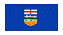 VisionA prosperous and sustainable Alberta lamb industry able to meet market opportunities and consumer demand through sustained collaborative effort by producers, feeders, buyers, processors, agri-businesses, organizations and governments.GoalsProduce a consistent supply of high quality products to fit markets’ criteria Increase consumption of lamb in Alberta through a variety of marketsImprove flock productivity, business performance and profitability Improve collaboration and communication between industry stakeholders Strategies to Achieve the Goals Product Quality Focus the industry on producing a consistent supply of high quality consumer productsSupport on-going product quality assessment and research  Align development and encourage uptake of industry programs like animal welfare, biosecurity, food safety and traceability Market Development Support and expand stakeholder initiatives in market development (traditional / ethnic / farm direct / food service)Pilot the Alberta Lamb initiative in collaboration with supply chain stakeholders to promote lamb to Alberta consumersProduction Efficiency & Business Performance Develop and encourage the use of new information, technologies and programs Support strategies and systems that enhance data sharing across the supply chainSupport initiatives to improve business, financial, production and marketing management Encourage flock management models adapted to managing business risk, changing market and consumer expectations, and that encourage flock expansionCollaboration & Communication Align and support shared industry goals Undertake initiatives that enhance supply chain collaboration Develop and maintain leading edge industry resourcesActively encourage information and data sharing across the supply chain Develop and undertake collaborative initiatives in research, resource development, supply chain education / skills training Improve industry communications and information exchange